Le numérique dans l’art. Pierre Berger. Interaction, jeux 

Dispositif. Rien de spécial. Peut êter techniquement simple Les artistes n’en veulent pas « C’est MON œuvre, pas un jeu ».
Le public « artistique » pas tellement demande. « Ce n’est pas de l’art »Quand il y en a, c’est simpliste
Difficile à bien régler.  Jeu avec des professionnels Rejoint la danse 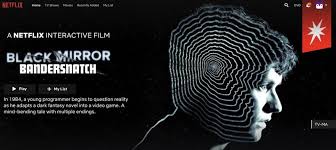 https://www.netflix.com/fr/title/80988062 Bandersnatch Bret pissenlits https://www.youtube.com/watch?v=Zwz-ov2YHcg 
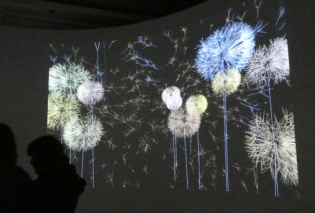  http://diccan.com/Blog/Le_Parc_2013.html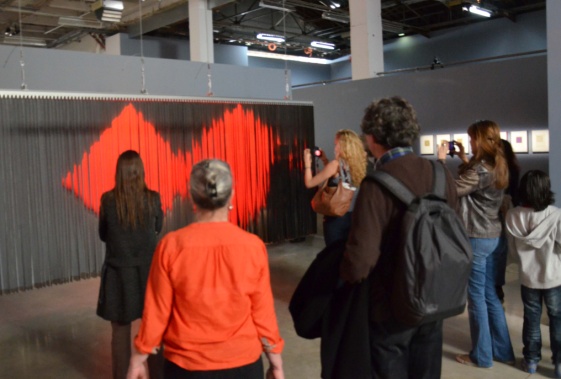  Lozano-Hemmer 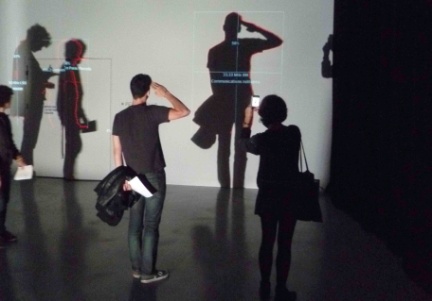 https://fr.wikipedia.org/wiki/Kinect   Naissance et fin de la kinect  2008/2017https://fr.wikipedia.org/wiki/Wii Naissance et fin de la WII  2006/2014. Un accéléromètre http://diccan.com/Interaction.html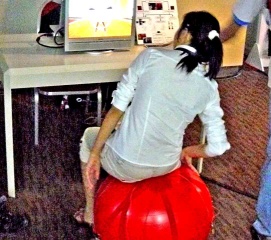  http://diccan.com/Expression.html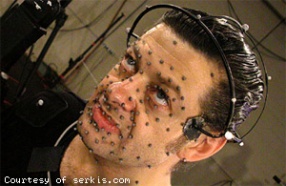  Yann Minh, exposé à Nanterre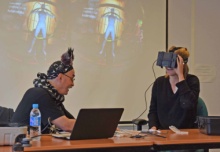 http://diccan.com/Blog/Attention.html  (Verlinde, Lozano, Mona Lisa) http://diccan.com/Blog/Behavior.html  général http://diccan.com/Brain.html  plutôt du jeu 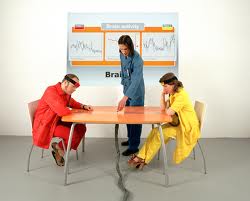 Les robots Aibo 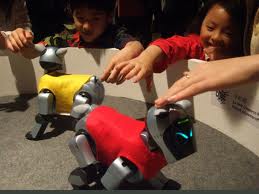 https://www.youtube.com/watch?v=kJoAcEI2PXQ  Aibohttps://www.youtube.com/watch?v=9wXKF2wgLzM  Naohttp://diccan.com/Eroticism.htm 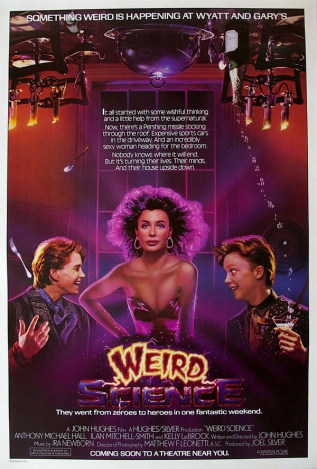  Scenocosme.  Interaction avec des plantes 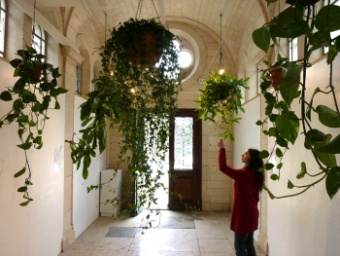 Scenocosme : interaction entre spectaturs à Gaité lyrique La fille de Verlinde. Les enfants bien plus facilement dedans 